  Ms. Laursen’s Newsletter  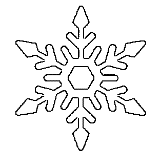 			   January 4, 2018Dates to RememberThursday is our Library Day!January 5th – Jump Rope for Heart Kickoff AssemblyJanuary 22nd – Farm Animals Lab AssemblyClassroom NewsExploratory next week – Gym After our many days off for Winter Break, we are back at school working hard, as well as remembering and practicing our classroom/school behaviors and expectations. We are devoting time this week and next week during our Starfall review week in Reading to restating, reviewing, and practicing our How To’s in the classroom, in the hallway, in the bathroom, and in the lunchroom.Something new I started in the classroom is having a Mystery Walker and Mystery Listener. In the morning I pick one name chip from each tin, which I keep a secret, and watch that student to see if they are showing me and the rest of the class how we are supposed to do our job of walking in the school or how to be a good listener.  I have finally gotten an account up and running for the website Kidsa-z.com, which is a GREAT site for beginning readers where they can work at their own pace. There are some really neat features such as read to me stories, read alouds, and a “store” the students can go to after they have earned their stars. I am going to show and explain the site to the students in class next week and then I will be sending home their username/password information, so they can also enjoy this at home, as well as a little tutorial and tips for you.Please remember with the low temperatures we have been having to make sure your child is dressed for the weather with warm pants and long sleeve shirts. Now that we also have snow on the playground the children are not allowed to go off of the pavement unless they are wearing boots, so please make sure to send them as well as their shoes to change in to. Thank you!!! 